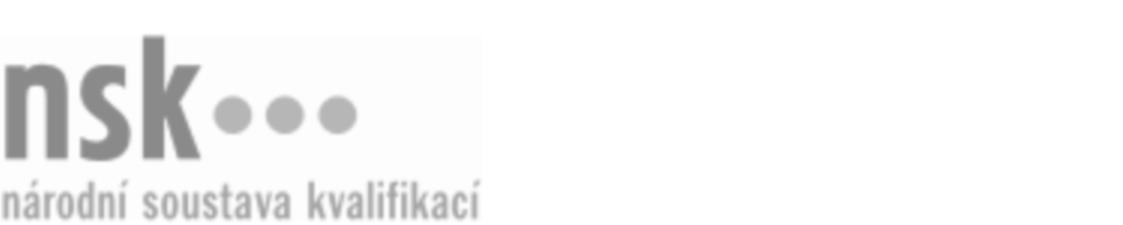 Kvalifikační standardKvalifikační standardKvalifikační standardKvalifikační standardKvalifikační standardKvalifikační standardKvalifikační standardKvalifikační standardKontrolor/kontrolorka přepravy cestujících (kód: 37-029-M) Kontrolor/kontrolorka přepravy cestujících (kód: 37-029-M) Kontrolor/kontrolorka přepravy cestujících (kód: 37-029-M) Kontrolor/kontrolorka přepravy cestujících (kód: 37-029-M) Kontrolor/kontrolorka přepravy cestujících (kód: 37-029-M) Kontrolor/kontrolorka přepravy cestujících (kód: 37-029-M) Kontrolor/kontrolorka přepravy cestujících (kód: 37-029-M) Autorizující orgán:Ministerstvo dopravyMinisterstvo dopravyMinisterstvo dopravyMinisterstvo dopravyMinisterstvo dopravyMinisterstvo dopravyMinisterstvo dopravyMinisterstvo dopravyMinisterstvo dopravyMinisterstvo dopravyMinisterstvo dopravyMinisterstvo dopravySkupina oborů:Doprava a spoje (kód: 37)Doprava a spoje (kód: 37)Doprava a spoje (kód: 37)Doprava a spoje (kód: 37)Doprava a spoje (kód: 37)Doprava a spoje (kód: 37)Týká se povolání:Přepravní kontrolorPřepravní kontrolorPřepravní kontrolorPřepravní kontrolorPřepravní kontrolorPřepravní kontrolorPřepravní kontrolorPřepravní kontrolorPřepravní kontrolorPřepravní kontrolorPřepravní kontrolorPřepravní kontrolorKvalifikační úroveň NSK - EQF:444444Odborná způsobilostOdborná způsobilostOdborná způsobilostOdborná způsobilostOdborná způsobilostOdborná způsobilostOdborná způsobilostNázevNázevNázevNázevNázevÚroveňÚroveňPoskytování informací o autobusových a vlakových spojíchPoskytování informací o autobusových a vlakových spojíchPoskytování informací o autobusových a vlakových spojíchPoskytování informací o autobusových a vlakových spojíchPoskytování informací o autobusových a vlakových spojích33Orientace v právních a dalších předpisech pro řízení provozu osobní silniční, železniční a městské hromadné dopravyOrientace v právních a dalších předpisech pro řízení provozu osobní silniční, železniční a městské hromadné dopravyOrientace v právních a dalších předpisech pro řízení provozu osobní silniční, železniční a městské hromadné dopravyOrientace v právních a dalších předpisech pro řízení provozu osobní silniční, železniční a městské hromadné dopravyOrientace v právních a dalších předpisech pro řízení provozu osobní silniční, železniční a městské hromadné dopravy44Provádění kontrol cestovních dokladů cestujících v hromadných dopravních prostředcíchProvádění kontrol cestovních dokladů cestujících v hromadných dopravních prostředcíchProvádění kontrol cestovních dokladů cestujících v hromadných dopravních prostředcíchProvádění kontrol cestovních dokladů cestujících v hromadných dopravních prostředcíchProvádění kontrol cestovních dokladů cestujících v hromadných dopravních prostředcích44Vystavování dokladů souvisejících s vyměřením jízdného a přirážky, s jejich úhradou apod.Vystavování dokladů souvisejících s vyměřením jízdného a přirážky, s jejich úhradou apod.Vystavování dokladů souvisejících s vyměřením jízdného a přirážky, s jejich úhradou apod.Vystavování dokladů souvisejících s vyměřením jízdného a přirážky, s jejich úhradou apod.Vystavování dokladů souvisejících s vyměřením jízdného a přirážky, s jejich úhradou apod.44Vedení příslušné dokumentace v oblasti přepravy cestujícíchVedení příslušné dokumentace v oblasti přepravy cestujícíchVedení příslušné dokumentace v oblasti přepravy cestujícíchVedení příslušné dokumentace v oblasti přepravy cestujícíchVedení příslušné dokumentace v oblasti přepravy cestujících44Orientace v dokumentech potřebných pro řízení autobusů, trolejbusů a tramvajíOrientace v dokumentech potřebných pro řízení autobusů, trolejbusů a tramvajíOrientace v dokumentech potřebných pro řízení autobusů, trolejbusů a tramvajíOrientace v dokumentech potřebných pro řízení autobusů, trolejbusů a tramvajíOrientace v dokumentech potřebných pro řízení autobusů, trolejbusů a tramvají44Kontrola dodržování přepravních podmínek v hromadné dopravěKontrola dodržování přepravních podmínek v hromadné dopravěKontrola dodržování přepravních podmínek v hromadné dopravěKontrola dodržování přepravních podmínek v hromadné dopravěKontrola dodržování přepravních podmínek v hromadné dopravě44Kontrola a vypočítávání jízdného, dovozného, poplatků a přirážek podle platných tarifů v hromadné dopravěKontrola a vypočítávání jízdného, dovozného, poplatků a přirážek podle platných tarifů v hromadné dopravěKontrola a vypočítávání jízdného, dovozného, poplatků a přirážek podle platných tarifů v hromadné dopravěKontrola a vypočítávání jízdného, dovozného, poplatků a přirážek podle platných tarifů v hromadné dopravěKontrola a vypočítávání jízdného, dovozného, poplatků a přirážek podle platných tarifů v hromadné dopravě44Kontrolor/kontrolorka přepravy cestujících,  29.03.2024 6:32:07Kontrolor/kontrolorka přepravy cestujících,  29.03.2024 6:32:07Kontrolor/kontrolorka přepravy cestujících,  29.03.2024 6:32:07Kontrolor/kontrolorka přepravy cestujících,  29.03.2024 6:32:07Strana 1 z 2Strana 1 z 2Kvalifikační standardKvalifikační standardKvalifikační standardKvalifikační standardKvalifikační standardKvalifikační standardKvalifikační standardKvalifikační standardPlatnost standarduPlatnost standarduPlatnost standarduPlatnost standarduPlatnost standarduPlatnost standarduPlatnost standarduStandard je platný od: 21.10.2022Standard je platný od: 21.10.2022Standard je platný od: 21.10.2022Standard je platný od: 21.10.2022Standard je platný od: 21.10.2022Standard je platný od: 21.10.2022Standard je platný od: 21.10.2022Kontrolor/kontrolorka přepravy cestujících,  29.03.2024 6:32:07Kontrolor/kontrolorka přepravy cestujících,  29.03.2024 6:32:07Kontrolor/kontrolorka přepravy cestujících,  29.03.2024 6:32:07Kontrolor/kontrolorka přepravy cestujících,  29.03.2024 6:32:07Strana 2 z 2Strana 2 z 2